MMN,a.s. 
Metyšova 465,  514 01  Jilemnice 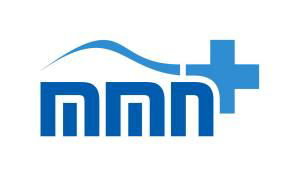 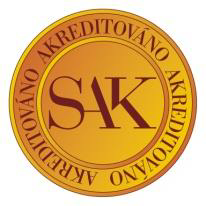 Mader s.r.o. 1. MÁJE 14 
460 07Liberec IČ: 64793419 DIČ: CZ64793419 VÁŠ DOPIS ZNAČKY / ZE DNE	NAŠE ZNAČKA	VYŘIZUJE LINKA	JILEMNICE/SEMILY 
TÚ/175/06/21			11.6.2021 Objednávka: Dobrý den, objednáváme u Vás: 15x Dell Optiplex 3020M i5-4590T / 8GB / 120GB SSD / Win10P. Cena za kus  bez DPH. (10xJIL, 5xSM) Cena celkem 89850,-Kč bez DPH. Dle domluvy nastavit splatnost faktury 31.8.2021.S pozdravem, Nemocnice Semily 3. května 421 51331 Semily tel.: +420 481 661 419 TELEFON:   481 551 111	WWW:  http://www.nemjil.cz/cz/mmn-a-s/	IČO: 05421888,  BANKOVNÍ SPOJENÍ: Komerční banka, a.s. FAX:    481 541 353	E-MAIL:vedení.a.s@nemjil.czDIČ: CZ05421888     expozit. Jilemnice, č.ú. 115-34 53310 267 / 0100 
IDdatové schránky: 2ed4c4t	Spisová značka: B 3506 vedená u Krajského soudu v Hradci Králové 1 vedoucí informatik MMN, a.s. vedoucí informatik MMN, a.s. mobil.: +420  mobil.: +420  e-mail: 